Camp 239 Weston Acres Camp, Woodmansterne, Surrey (aka Banstead)Included in the 1945 ICRC camp list – Labour Camp.239. Westonacres, Woodmanstone, Banstead, Surrey.After the camp: The woodland was re-opened to the public in April 1947. Park Farm was used as a scout campsite. 2020 Weston Acres is a retirement homeFurther InformationNational Archives FO 1120/234 – Re-educational survey visit reports for camps 236 to 239. Dated 1 Jan 1946 to 31 Dec 1948Two articles about the camp and postal history – Forces Postal History Society, No 291, Spring 2012, by Peter High; and No 294, Winter 2012, by Peter Burrows.World War II: The Banstead Wood Camp – John Sweetman, Banstead History Research Group, 1995IWM – Private papers of Captain F Hilton. Felix Hilton was an agent of the SOE operating behind-the-lines in France and Belgium from 12 June 1944. Diary notes cover his time as an interpreter at Weston Acres Camp. Catalogue – Documents.14095Photograph of the Park farm site in the early 1950’s - www.bansteadvillage.com/picture/number57.asp1947 Camp list1947 Camp list1947 Camp list1947 Camp list1947 Camp list1947 Camp list1947 Camp list1947 Camp list239(G.W.C.)Weston Acres, Woodmansterne, Banstead, SurreyL.D.Priswar, BansteadBurgh Heath 3981BansteadLt.Col.H.St.G.Thoyts, M.C.v/1453/2The entry above has been crossed out in blue crayon and the following details handwritten on.The entry above has been crossed out in blue crayon and the following details handwritten on.The entry above has been crossed out in blue crayon and the following details handwritten on.The entry above has been crossed out in blue crayon and the following details handwritten on.The entry above has been crossed out in blue crayon and the following details handwritten on.The entry above has been crossed out in blue crayon and the following details handwritten on.The entry above has been crossed out in blue crayon and the following details handwritten on.The entry above has been crossed out in blue crayon and the following details handwritten on.Shirley Church Road, Addington, Croydon, SurreyCroydon Spring Park 2296/7East CroydenR.H. McGeorgePrisoner of War Camps (1939 – 1948)  -  Project report by Roger J.C. Thomas - English Heritage 2003Prisoner of War Camps (1939 – 1948)  -  Project report by Roger J.C. Thomas - English Heritage 2003Prisoner of War Camps (1939 – 1948)  -  Project report by Roger J.C. Thomas - English Heritage 2003Prisoner of War Camps (1939 – 1948)  -  Project report by Roger J.C. Thomas - English Heritage 2003Prisoner of War Camps (1939 – 1948)  -  Project report by Roger J.C. Thomas - English Heritage 2003Prisoner of War Camps (1939 – 1948)  -  Project report by Roger J.C. Thomas - English Heritage 2003Prisoner of War Camps (1939 – 1948)  -  Project report by Roger J.C. Thomas - English Heritage 2003Prisoner of War Camps (1939 – 1948)  -  Project report by Roger J.C. Thomas - English Heritage 2003OS NGRSheetNo.Name & LocationCountyCond’nType 1945CommentsTQ 265 585187239Westonacres Camp, Woodmansterne, BansteadSurrey2German Working CampTwo possible sites, other possibility is at TQ 265 595Location: The main site was located at Park Farm on the Banstead Wood Estate. The farm is NGR TQ 266 573. Weston Acres on Woodmansterne Lane was the postal address and command centre used for the main and satellite camps and was located at NGR TQ 272 600 to the N of the Park Farm site.Before the camp: Farmland and open woodland. The local area had Canadian troops from 1940 to July 1944.Pow Camp: The main buildings were located around the Park Farm buildings. Tented accommodation and some Nissen and wooden huts. The camp was surrounded by a barbed wire fence, but reports talk of limited guard numbers. There are records of 150 Italian pows from 1944 to 1946, and then German pows. However, the camp is recorded in the English Heritage above to be a German Working camp in 1945 – the Italian pows may have been allocated to hostels once the Germans arrived.German pows being returned from America, and expecting to be returned to Germany, were held here.Satellite camps / hostels identified from pow mail at Elm Road, Chessington Long DittonBillet Road, StainesLaleham Road, Staines Claygate Lane, Thames DittonWhittonCamp commandant c1947 Lieutenant Colonel H St.G Thoyts, M.C. from the Lincolnshire Regiment.The camp closed in 1947, (the camp number was then re-allocated to the Shirley Church Road site).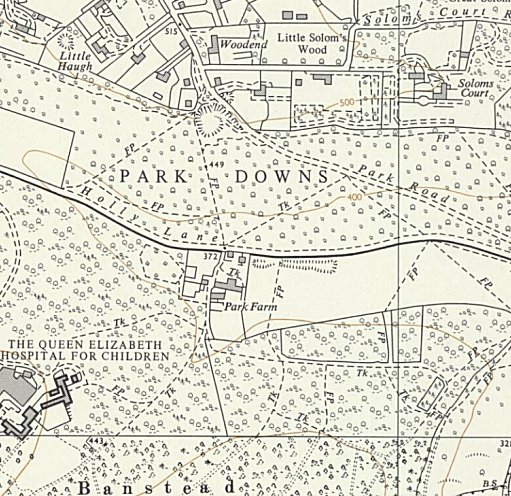 Location: The main site was located at Park Farm on the Banstead Wood Estate. The farm is NGR TQ 266 573. Weston Acres on Woodmansterne Lane was the postal address and command centre used for the main and satellite camps and was located at NGR TQ 272 600 to the N of the Park Farm site.Before the camp: Farmland and open woodland. The local area had Canadian troops from 1940 to July 1944.Pow Camp: The main buildings were located around the Park Farm buildings. Tented accommodation and some Nissen and wooden huts. The camp was surrounded by a barbed wire fence, but reports talk of limited guard numbers. There are records of 150 Italian pows from 1944 to 1946, and then German pows. However, the camp is recorded in the English Heritage above to be a German Working camp in 1945 – the Italian pows may have been allocated to hostels once the Germans arrived.German pows being returned from America, and expecting to be returned to Germany, were held here.Satellite camps / hostels identified from pow mail at Elm Road, Chessington Long DittonBillet Road, StainesLaleham Road, Staines Claygate Lane, Thames DittonWhittonCamp commandant c1947 Lieutenant Colonel H St.G Thoyts, M.C. from the Lincolnshire Regiment.The camp closed in 1947, (the camp number was then re-allocated to the Shirley Church Road site).Ordnance Survey 